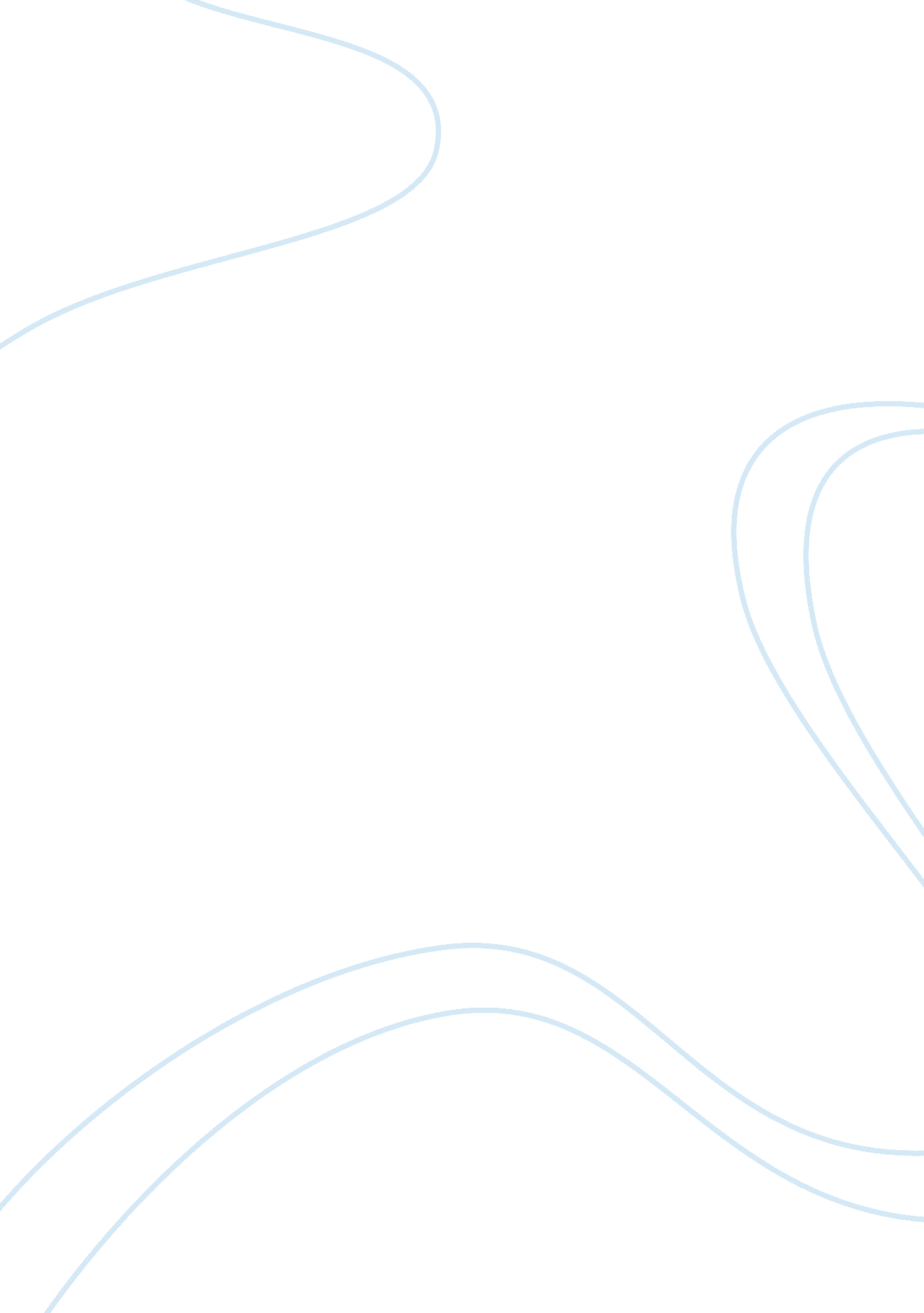 What are your short-term and long-term career goals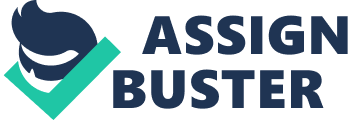 “ Don’t walk if you can run” In framing and developing my career, I have centered on this fact. I always read expectation matched with my ability, opportunity and circumstances. I believe in 90% hard work and 10% luck. I always welcome changes that a time demanded. But I always adhered to my basic attitude, which cannot and should not change. After moving to USA , I had two options. One is to accept the Job offer from my previous employer and the other is to explore the world and start out something new and challenging. I have chosen the second path to go for. My future goal is to expand the Hospitality firm into the field of Hospitality management and Property Management in the United States, Australia, Hong Kong . Within the next four years, I see myself as an entrepreneur of a large company. In order to accomplish this goal, however, I must deepen my knowledge of international business and economic issues. Also I need to have a professional certification which will be recognized all over the world. So I checked with my resources and preparing for CPM (certified property manager), which is the highest designation one can get in property management field. I am preparing for CLM (Certified Lodging Manager) and CHA (Certified Hotel Administrator) designations as well. Which are offered by American Hotel and Lodging educational institute. Apart from that I need to have sound and systematic business knowledge in order to be succeeding in business field. So I have started my discovery about schools which can provide me not only theoretical knowledge but hands on practical experience. I came to know about UCI’s Paul Merage School of business and impressed by their approach of combining business theory and practice. My curiosity and thirst for knowledge in business will only be quenched at UCI, because the school provides a combination of resources and an environment that will help develop my comprehensive understanding of business. Because they believe in every student to learn how to translate classroom learning into action, building hands on experience in ones chosen area. I found from information sessions I have attended and aluminizes, that the school has its unique real estate center, which is the only one of its kind in southern California and it is fully incorporated with business school. I also checked the course work for FEMBA and it is very unique and based on group learning based on xperienced managers of the different fields. This is the major consideration point to choose school for me because I can learn from other successful managers and business leaders as well as I can share my ideas in a team. I am certain that at the UCI I will acquire the knowledge in international business, marketing, and entrepreneurship to accomplish my dream of establishing a global company. With a positive attitude and pragmatism to excel in the prestigious graduate program of your University, I earnestly look forward to be a part of it. What Are Your Short-Term and Long-Term Career Goals By sahkar 